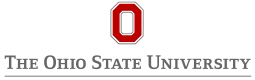 Alumni Scholars Program Information for the GUIDANCE COUNSELORThe  _____________________________Ohio State Alumni Club will sponsor scholarships for high school seniors, living in the club area, who plan to attend The Ohio State University.  The club’s Alumni Scholars Program is based on merit and is a recruitment scholarship.  This scholarship program is intended to provide recognition and financial assistance to incoming freshmen or undergraduate students.  Who is eligible?Be admitted to the university as an incoming freshmen.Preferably ranked in the top 10% of their high school classes Be recommended by school principals, counselors and/or teachers based on scholastic ability and character.Have a record of performance in activities both in school and in the community.Impress the Scholarship Committee with a sound interest and positive attitude toward college work.Be residents or attend high school in the area in which the participating alumni club’s membership is based. To be considered for a scholarship the student must complete the application which can be requested from the club’s Scholarship Leader.  Completed applications are to be returned to the club scholarship leader by ____________________.Scholarship Leader Contact Information:The club also suggests that the students complete the FAFSA in order to be eligible for any financial need based scholarships.  If the student is interested in applying for any university merit based scholarships, the student must do so by applying online by November 1.  All information can be found at this link, http://www.sfa.osu.edu/Sincerely,Club Scholarship LeaderRev 9/2016